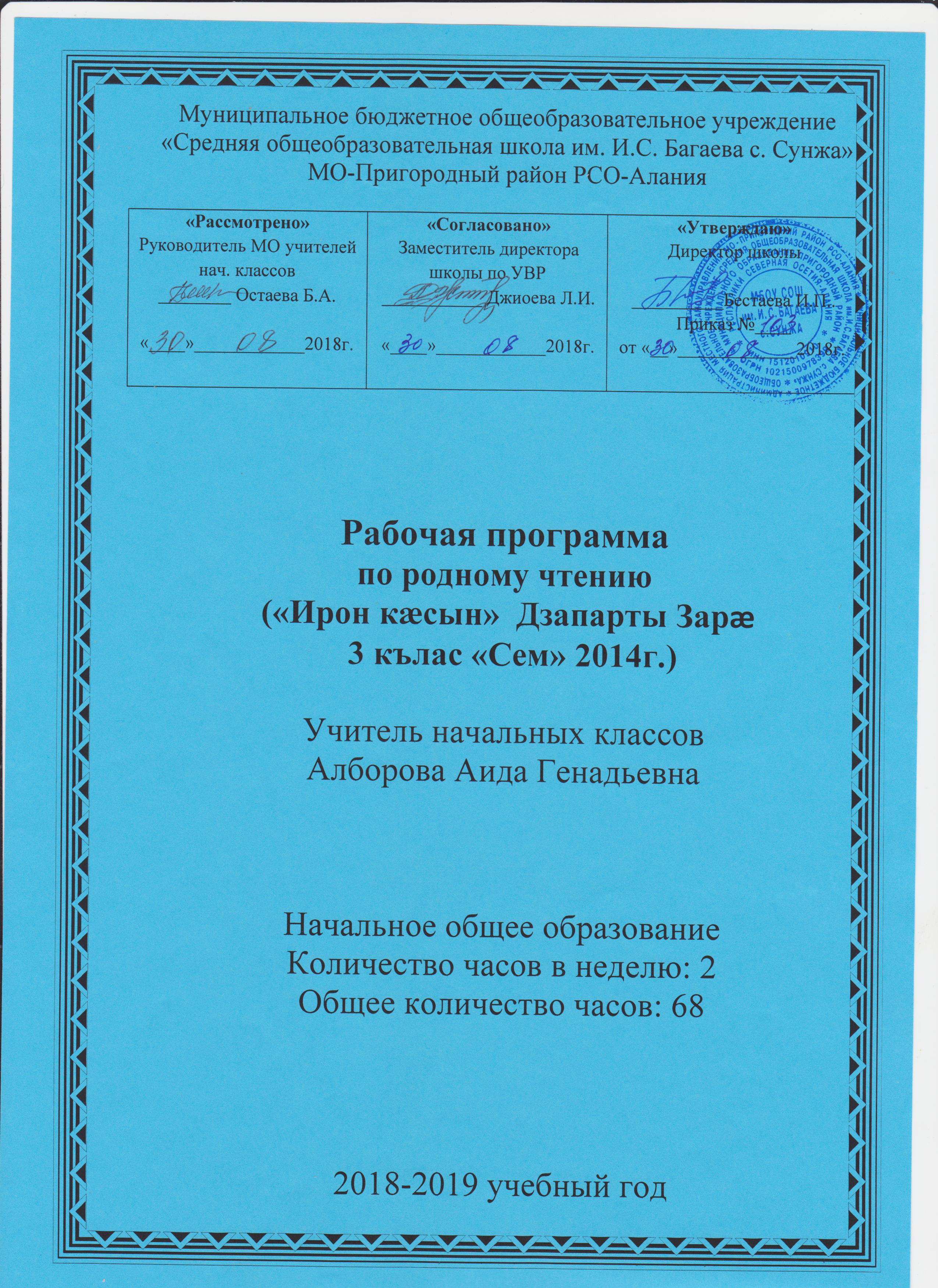 №                      Ныхасы темæ                       Урочы темæ                     Нымæц                     НымæцСахæттæСæрды мысинæгтæСæрды мысинæгтæСæрды мысинæгтæСæрды мысинæгтæ5Хетæгкаты Къоста. Сæрд.1Астемыраты Изет. Сæрдыгон нывтæ. Рувас æмæ уæрыкк (Аргъау).1Хозиты Макар. Сæрдыгон райсом. Нал баззади бонæй…1Чеджемты Геор. Сыгъзæрин лæппу.2Дуне у уыци – уыцитæй конд, уыдонмæ сыгъзæрин дæгъæл – кондДуне у уыци – уыцитæй конд, уыдонмæ сыгъзæрин дæгъæл – кондДуне у уыци – уыцитæй конд, уыдонмæ сыгъзæрин дæгъæл – кондДуне у уыци – уыцитæй конд, уыдонмæ сыгъзæрин дæгъæл – конд6Эзоп. Рувас æмæ сæгъ.1Чеджемты Геор. Санаты Сем.2Михаил Зощенко. Æппæты сæйрагдæр.2Джыккайты Шамил. Хæмæты балц сахармæ.1Байрайай, бæркадджын, бурзачъе фæззæг!Байрайай, бæркадджын, бурзачъе фæззæг!Байрайай, бæркадджын, бурзачъе фæззæг!Байрайай, бæркадджын, бурзачъе фæззæг!6Хетæгкаты Къоста. Фæззæг.1Хозиты Яков. Сабитæ æмæ фæззæг.1Чеджемты Геор. Афтæ райдыдта фæззæг.2Цæрукъаты Валодя. Бабызы лæппын.1Хъодзаты Æхсар. Парчы.Чеджемты  Геор. Хърихъупп.1Мæргътæ æмæ цæрæгойты дунеМæргътæ æмæ цæрæгойты дунеМæргътæ æмæ цæрæгойты дунеМæргътæ æмæ цæрæгойты дуне9Хетæгкаты Къоста. Цъиу æмæ сывæллæттæ.1Михаил Пришвин. Дыууæ дзывылдары.1Дзаболаты Хазби. Хæфс.1Хаджеты Таймураз. Чысыл ныв.1Джыккайты Шамил. Æхсары цуан. Джыккайты Шамил. Къæбыс æмæ Гæмми – рувас.1Хъодзаты Æхсар. Æнкъард хабар. Мæрзойты Сергей. Сæгуыты лæппын.1Виталий Бианки. Уыг.1Чеджемты Геор. Хъæды æмбисæндтæ.2Скодта Митын Лæг йæ урс кæрцСкодта Митын Лæг йæ урс кæрцСкодта Митын Лæг йæ урс кæрцСкодта Митын Лæг йæ урс кæрц8Хозиты Яков. Сабитæ æмæ зымæг.1Дзугаты Георги. Зымæг. Кокайты Тотрадз. Зымæг хæхты.1Асаты Астемыр. Зымæгон цуан.1Хозиты Макар. Зымæгон. Уалыты Лаврент. Зымæгон ныв.1Хетæгкаты Къоста. Нæуæг бонты зарæг. Сергей Михалков. Ног аз чи æрцыд, ахæм æцæг хабар.1Асаты Астемыр. Зымæгон нывтæ.1Кодзаты Станислав. Калы дун – дуне тæмæн… Дзаболаты Хазби. Дымгæ футгæнгæ цæгатæй.1Фæлхат кæныны урок.1Кæмæн цы…Кæмæн цы…Кæмæн цы…Кæмæн цы…5Хетæгкаты Къоста. Кæмæн цы…1Джыккайты Шамил. Хъохъо.1Сергей Михалков. Бирæгъыл сайд куыд æрцыд.1Астемыраты Изет. Фыдфыдуæгты Фыдбылыз , кæнæ амындтытæ – ардыдтытæ.1Виктор Голявкин. Скъаппы.1Хорз зæрдæйæн – уарзт Хорз зæрдæйæн – уарзт Хорз зæрдæйæн – уарзт Хорз зæрдæйæн – уарзт 11Дзасохты Музафер. Ныстуантæ.1Тъехты Амыран. Бæтæг раст бакодта.1Ганс Христиан Андерсен. Фондзæй иу кæрддзæмы.2Багаты Лади. Æцæг æмбал. 1Чеджемты Геор. Ном.2Гаглойты Владимир. Сидзæр.1Евгений Пермяк. Фыдуынд Наз бæлас.3Чи фехъуыста диссæгтæ, диссæгтæ -  тæмæссæгтæ?Чи фехъуыста диссæгтæ, диссæгтæ -  тæмæссæгтæ?Чи фехъуыста диссæгтæ, диссæгтæ -  тæмæссæгтæ?Чи фехъуыста диссæгтæ, диссæгтæ -  тæмæссæгтæ?6Асаты Астемыр. Диссæгтæ.1Асаты Астемыр. Хоры кæфой.1Кодзаты Станислав. Алцы иннæрдæм фæцис.1Джыккайты Шамил. Тæссаг балцы.1Чеджемты Геор. Сайтан æмæ Сырдон.1Фæлхат кæныны урок.1Æфтауы бæстæ дидинæг, сыфтæр!Æфтауы бæстæ дидинæг, сыфтæр!Æфтауы бæстæ дидинæг, сыфтæр!Æфтауы бæстæ дидинæг, сыфтæр!4Хетæгкаты Къоста. Чи дæ? Гæдиаты Секъа. Уалдзæг Ирыстоны.1Кодзаты Станислав. Рагуалдзæг. Джусойты Марат. Уалдзæджы комы тæф.1Коцойты Арсен. Тулдз æмæ мæцкъор. Асаты Астемыр. Уалдзыгон бæрæгбон.1Чеджемты Геор. Арвы диссаг. 1                                            Уæлахизы бæрæгбон                                            Уæлахизы бæрæгбон                                            Уæлахизы бæрæгбон                                            Уæлахизы бæрæгбон5Баситы Мысост. Хъæбатыр Иссæ. Дзаттиаты Тотырбег. Илитæ.1Бесаты Тазе. Цыколайаг лæппутæ.2Цæрукъаты Валодя. Æнæном солдат.1Цæгæраты Гиго. Иумæйаг у зæхх.1Кæм райгуырдтæн, мæхи кæм базыдтонКæм райгуырдтæн, мæхи кæм базыдтонКæм райгуырдтæн, мæхи кæм базыдтонКæм райгуырдтæн, мæхи кæм базыдтон3Бзарты Руслан. Ирыстон.1Гæдиаты Цомахъ. Цæмæн æй уарзын æз мæ Фыдыбæстæ? Кодзаты Станислав. Фыдыбæстæ.1Чеджемты Геор. Курагаты хæрздæф.1